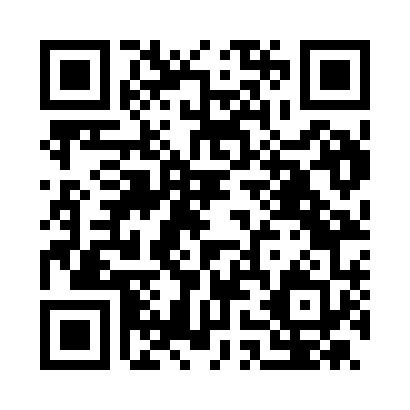 Prayer times for Aragno, ItalyWed 1 May 2024 - Fri 31 May 2024High Latitude Method: Angle Based RulePrayer Calculation Method: Muslim World LeagueAsar Calculation Method: HanafiPrayer times provided by https://www.salahtimes.comDateDayFajrSunriseDhuhrAsrMaghribIsha1Wed4:116:011:036:018:079:502Thu4:095:591:036:028:089:513Fri4:075:581:036:028:099:534Sat4:055:571:036:038:109:555Sun4:035:551:036:038:119:566Mon4:015:541:036:048:129:587Tue3:595:531:036:058:1310:008Wed3:575:521:036:058:1410:019Thu3:565:501:036:068:1510:0310Fri3:545:491:036:078:1610:0511Sat3:525:481:036:078:1810:0612Sun3:505:471:036:088:1910:0813Mon3:485:461:036:098:2010:0914Tue3:475:451:036:098:2110:1115Wed3:455:441:036:108:2210:1316Thu3:435:431:036:108:2310:1417Fri3:425:421:036:118:2410:1618Sat3:405:411:036:118:2510:1819Sun3:395:401:036:128:2610:1920Mon3:375:391:036:138:2710:2121Tue3:355:381:036:138:2810:2222Wed3:345:381:036:148:2910:2423Thu3:335:371:036:148:3010:2524Fri3:315:361:036:158:3110:2725Sat3:305:351:036:158:3210:2826Sun3:285:351:036:168:3210:3027Mon3:275:341:036:168:3310:3128Tue3:265:331:046:178:3410:3329Wed3:255:331:046:188:3510:3430Thu3:245:321:046:188:3610:3531Fri3:225:321:046:198:3710:37